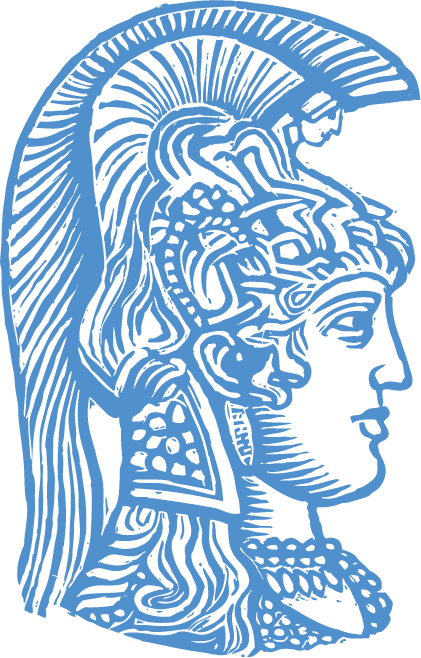 Ο/Η κατωτέρω υπογράφων/υπογράφουσα: Όνομα:           ............................................................................................................... Επώνυμο;       .......................................................................................................…….. Πατρώνυμο:   ................................................................................................................. Αριθμός Δελτίου Ταυτότητας:   ............................................................................... ΑΦΜ: ........................................................... Ταχυδρομική Διεύθυνση (οδός, αριθμός, περιοχή, Τ.Κ):………………………….....................................................................................................................................................Τηλέφωνο:    ....................................................................................... Ε-mail:      .......................................................................................... εξουσιοδοτώ και διορίζω αντίκλητό μου τον/την:Όνομα:           ............................................................................................................... Επώνυμο;       .......................................................................................................…….. Πατρώνυμο:   ................................................................................................................. Αριθμός Δελτίου Ταυτότητας:   ............................................................................... ΑΦΜ: ........................................................... Ταχυδρομική Διεύθυνση (οδός, αριθμός, περιοχή, Τ.Κ):………………………….....................................................................................................................................................Τηλέφωνο:    ....................................................................................... Ε-mail:      .......................................................................................... όπως, στο όνομά μου και για λογαριασμό μου, απευθύνεται, παρίσταται και με εκπροσωπεί ενώπιον του Ανώτατου Εκπαιδευτικού ιδρύματος «Τμήμα Ψηφιακών Τεχνών και Κινηματογράφου του Εθνικού και Καποδιστριακού Πανεπιστημίου Αθηνών» υπογράφει και υποβάλλει αίτηση μεσολάβησης / Έντυπο Παραπόνων και κάθε είδους επιστολές, δικαιολογητικά και έγγραφα που αφορούν στην υπόθεσή μου, παρέχει τις απαιτούμενες για τις ανάγκες εξέτασης της αίτησής μου δηλώσεις και εξουσιοδοτήσεις προς το Εθνικό και Καποδιστριακό Πανεπιστήμιο Αθηνών (ΕΚΠΑ), όπως αυτές περιλαμβάνονται στο Έντυπο Παραπόνων, συναινεί στην επεξεργασία των προσωπικών μου δεδομένων που γνωστοποιούνται στο ΕΚΠΑ στο πλαίσιο και για τους σκοπούς της σχετικής αίτησης, επικοινωνεί εγγράφως και προφορικά, αιτείται και παραλαμβάνει αντίγραφα εγγράφων, πληροφορείται την πορεία της υπόθεσής μου και γενικά ενεργεί κάθε νόμιμη πράξη που απαιτείται για τη διεκπεραίωσή της. Αντιλαμβάνομαι ότι η επεξεργασία των παραπάνω προσωπικών δεδομένων είναι απαραίτητη για την εκτέλεση των προαναφερόμενων ενεργειών. ................. (τόπος), ......./......../........ (ημερομηνία) Ο/Η εξουσιοδοτών/ούσα .................................  (υπογραφή) (βεβαίωση γνησίου υπογραφής)